РЕШЕНИЕ28 июля 2021 года                                                                                           № 7-3О внесении изменений в Положение «О бюджетном процессе во внутригородском муниципальном образованииСанкт-Петербурга поселок Комарово»,утвержденное Решением МС от 04.03.2020 №3-3В соответствии с Бюджетным кодексом Российской Федерации №145-ФЗ от 31.07.1998 г., Федеральным законом «Об общих принципах организации местного самоуправления в Российской Федерации» № 131-ФЗ от 06.10.2003 г., Законом Санкт-Петербурга «Об организации местного самоуправления в Санкт-Петербурге» №420-79 от 23.09.2009 г., Уставом внутригородского муниципального образования Санкт-Петербурга  поселок Комарово, с учетом   предложения Юридического Комитета от 25.06.2021 №15-21-1109/21-0-0, Муниципальный советРЕШИЛ:Внести следующие изменения в Положение «О бюджетном процессе во внутригородском муниципальном образовании Санкт-Петербурга поселок Комарово» (далее – Положение), утвержденное Решением МС от 04.03.2020 №3-3:В абзаце восьмом пункта 1 статьи 26 Положения исключить слова «и каждым годом планового периода (очередным финансовым годом)».В пункте 2 статьи 36 Положения исключить слова «и бюджетная отчетность об исполнении соответствующего консолидированного бюджета».В абзаце втором статьи 38 Положения слова «соответственно Счетной палаты Российской Федерации, контрольно-счетных органов субъектов Российской Федерации и муниципальных образований (далее – органы» заменить словами  «контрольно-счетного органа муниципального образования (далее – орган».В абзаце третьем статьи 38 Положения слова «Федерального казначейства, органа муниципального финансового контроля - Местной администрации (далее – органы» заменить словами  «органом муниципального финансового контроля, являющимся органом местных администраций (далее – орган».2.	Настоящее Решение вступает в силу с момента его официального опубликования.3.	Контроль за исполнения данного Решения оставляю за собой.Глава муниципального образования                                                                               А.С.ЖуравскаяВНУТРИГОРОДСКОЕ МУНИЦИПАЛЬНОЕ ОБРАЗОВАНИЕ САНКТ-ПЕТЕРБУРГА
ПОСЕЛОК КОМАРОВОМУНИЦИПАЛЬНЫЙ СОВЕТШЕСТОГО СОЗЫВА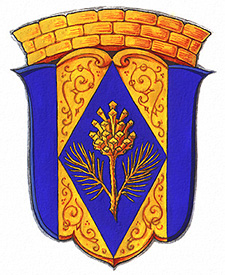 